Diener-SpielOrt Schwimmerbecken, 2 BahnenMaterial 4 Schwimmbretter Organisation 4 Mannschaften reihen sich am Beckenrand hintereinander auf: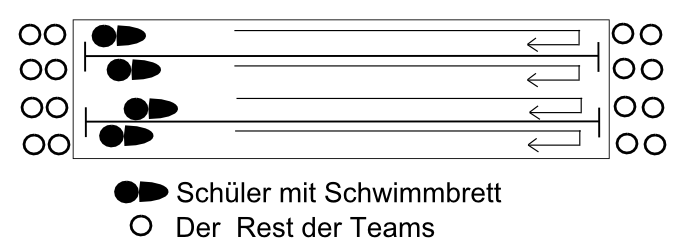 BeschreibungAufgabe ist es, ein Schwimmbrett hin- und zurückzutransportieren. (Technik: Brutschwimmen - Beinschlag). Ist der Schüler am Ende einer Bahn angekommen, reicht er das Schwimmbrett an dem nächsten Schwimmer seiner Mannschaft weiter. Bei welcher Mannschaft als Erstes alle Schüler einmal das Schwimmbrett einmal eine Bahn transportiert haben, hat gewonnen. 